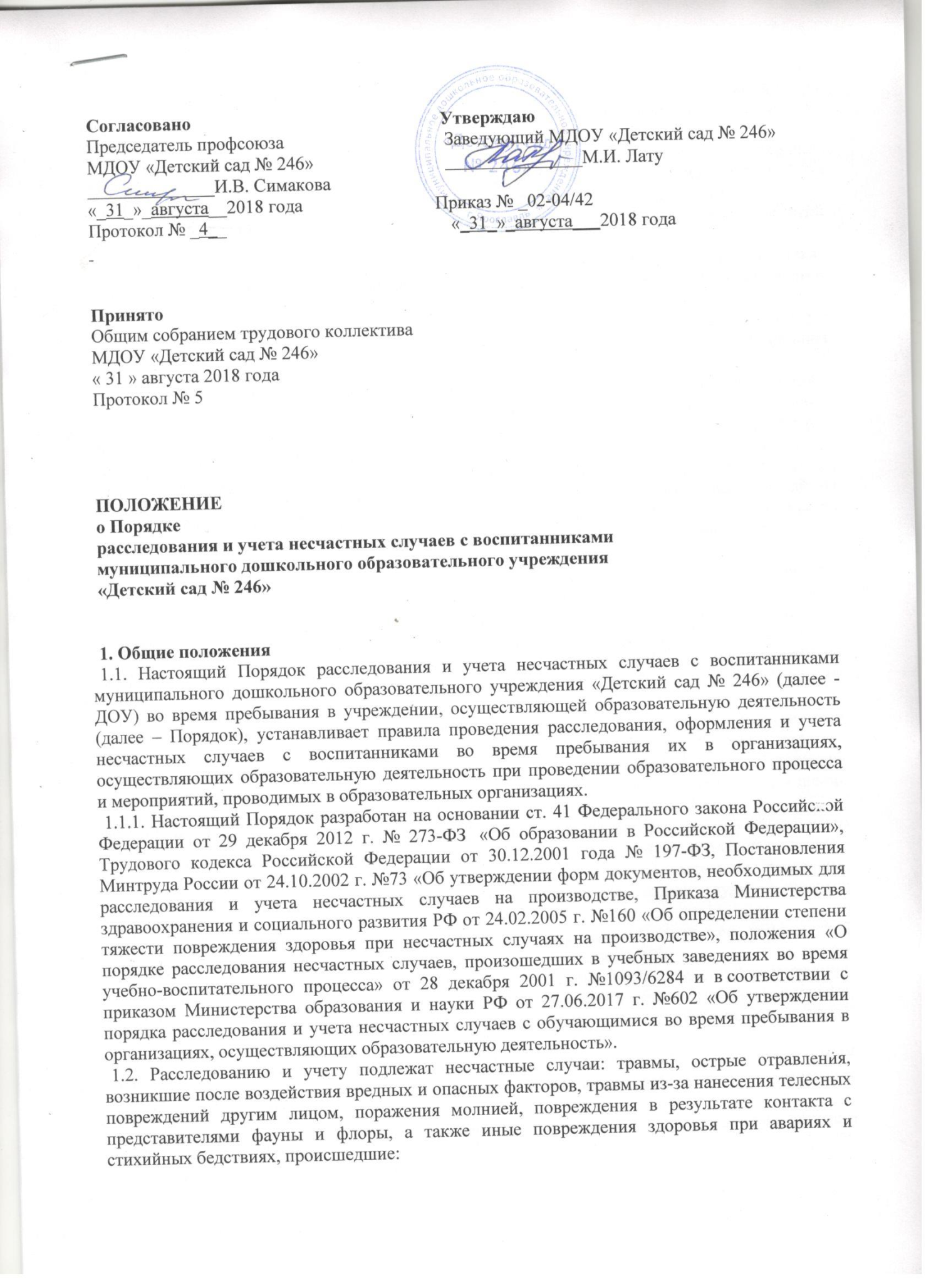 1.2.1. Во время проведения образовательной деятельности, спортивных, кружковых, мероприятий, других занятий (в перерывах между ними) в соответствии с воспитательными планами.1.2.2. При проведении субботника (воскресника) и других мероприятий в выходные, праздничные дни, если эти мероприятия осуществлялись под непосредственным руководством работника ДОУ, или лица, назначенного приказом руководителя ДОУ.1.2.3. При проведении спортивных соревнований, прогулок, оздоровительных мероприятий, экскурсий, организованных ДОУ в установленном порядке.1.2.4. Во время перевозок воспитанников к месту проведения мероприятий и обратно, а также при организованном следовании их на запланированное мероприятие на общественном транспорте или пешком.1.3. Несчастный случай, происшедший с воспитанником при обстоятельствах, указанных в п.1.2 настоящего Положения, в том числе и при нарушении пострадавшим дисциплины, подлежит расследованию и учету.1.4. Несчастный случай, происшедший во время образовательного процесса, вызвавший у воспитанника, потерю работоспособности (здоровья) не менее одного дня в соответствии с медицинским заключением, оформляется актом формы Н-2.(Приложение 1). Все несчастные случаи, оформленные актом формы Н-2, регистрируются ДОУ, в журнале (Приложение 2).1.5. Администрация ДОУ обязана выдать пострадавшему (его родителям или лицу, представляющему его интересы) акт формы Н-2 о несчастном случае, оформленный на русском языке или государственном языке союзной республики, снабженный переводом на русский язык, не позднее трех дней с момента окончания по нему расследования.1.6. Акт формы Н-2 подлежит хранению в архиве ДОУ в течение 45 лет.1.7. Ответственность за правильное и своевременное расследование и учет несчастных случаев, составление акта формы Н-2, разработку и выполнение мероприятий по устранению причин несчастного случая несет руководитель ДОУ, где произошел несчастный случай.1.8. Контроль за правильным и своевременным расследованием и учетом несчастных случаев, происшедших во время образовательного процесса, а также выполнение мероприятий по устранению причин, вызвавших несчастный случай, осуществляют вышестоящие органы управления образованием.1.9. В случае отказа администрации ДОУ в составлении акта формы Н-2, а также при несогласии пострадавшего (его родителей или другого заинтересованного лица) с содержанием акта формы Н-2 конфликт рассматривает вышестоящий орган управления образования в срок не более семи дней с момента подачи письменного заявления. Его решение является обязательным для исполнения администрацией ДОУ.При необходимости вышестоящий орган образования, пострадавший (лицо, его заменяющее) запрашивает заключение технического инспектора труда, лечебно-профилактического учреждения об установлении факта несчастного случая, его обстоятельств и причин, определении круга лиц, допустивших нарушения правил по охране труда, стандартов безопасности труда.Заключение технического инспектора труда по несчастному случаю при конфликтной ситуации является обязательным для исполнения администрацией ДОУ.1.10. Медицинское учреждение, в которое доставлен (находится на излечении) воспитанник, пострадавший при несчастном случае, происшедшем во время образовательного процесса, обязано по запросу руководителя ДОУ выдать медицинское заключение о характере повреждения.1.11. По окончании срока лечения пострадавшего (пострадавших) руководитель ДОУ направляет в вышестоящий орган управления образованием сообщение о последствиях несчастного случая (Приложение 3).1.12. Ответственность за обеспечение безопасных условий учебно-воспитательного процесса в ДОУ несет его руководитель.1.13. Лицо, проводящее мероприятие, несет персональную ответственность за сохранность жизни и здоровья воспитанников.1.14. Виновные в нарушении настоящего Положения, сокрытии происшедшего несчастного случая привлекаются к ответственности согласно действующему законодательству.1.15. Положение действует с момента подписания до замены его новым.2. Расследование и учет несчастных случаев2.1. О каждом несчастном случае, происшедшем с воспитанником, пострадавший или очевидец несчастного случая немедленно извещает непосредственного руководителя образовательного процесса, который обязан: срочно организовать первую доврачебную помощь пострадавшему и его доставку в здравпункт (медсанчасть) или другое лечебное учреждение, сообщить о происшедшем руководителю ДОУ, в отдел охраны труда (при наличии такового), сохранить до расследования обстановку места происшествия (если это не угрожает жизни и здоровью окружающих и не приведет к аварии).Примечание. О несчастном случае, происшедшем во время дальних походов, экскурсий, или других мероприятий вне территории района (города), руководитель проводимого мероприятия немедленно сообщает также органу управления образованием по месту происшествия.2.2. Руководитель ДОУ обязан немедленно принять меры к устранению причин, вызвавших несчастный случай, сообщить о происшедшем несчастном случае в вышестоящий орган управления образованием, родителям пострадавшего или лицам, представляющим его интересы, и запросить заключение из медицинского учреждения о характере и тяжести повреждения у пострадавшего.2.3. Руководитель ДОУ обязан немедленно:2.3.1. Сообщить вышестоящему органу управления образованием.2.3.2.Назначить комиссию по расследованию несчастного случая в составе: председатель комиссии - представитель заведующий ДОУ, члены комиссии - представители администрации ДОУ, ответственный по охране труда педагогического коллектива.2.4. Комиссия по расследованию несчастного случая обязана:2.4.1. В течение трех суток провести расследование обстоятельств и причин несчастного случая, выявить и опросить очевидцев и лиц, допустивших нарушения правил безопасности жизнедеятельности, по возможности получить объяснение от пострадавшего.2.4.2. Составить акт о несчастном случае по форме Н-2 в четырех экземплярах, разработать мероприятия по устранению причин несчастного случая и направить на утверждение руководителю соответствующего органа управления образованием.К акту прилагаются объяснения очевидцев, пострадавшего и другие документы, характеризующие состояние места происшествия несчастного случая, наличие вредных и опасных факторов, медицинское заключение и т.д.2.5. Руководитель органа управления образованием в течение суток после окончания расследования утверждает четыре экземпляра акта формы Н-2 и по одному направляет: в учреждение (подразделение), где произошел несчастный случай, начальнику отдела охраны труда (инспектору по охране труда и здоровья), в архив органа управления образованием, пострадавшему (его родителям или лицу, представляющему его интересы).2.6. Несчастный случай, о котором пострадавший при отсутствии очевидцев не сообщил руководителю проводимого мероприятия или последствия которого проявились не сразу, должен быть расследован в срок не более месяца со дня подачи письменного заявления пострадавшим (его родителями или лицами, представляющими его интересы). В этом случае вопрос о составлении акта по форме Н-2 решается после всесторонней проверки заявления о происшедшем несчастном случае с учетом всех обстоятельств, медицинского заключения о характере травмы, возможной причины ее происхождения, показаний участников мероприятия и других доказательств. Получение медицинского заключения возлагается на администрацию учебного заведения, учреждения.2.7. Руководитель ДОУ незамедлительно принимает меры к устранению причин, вызвавших несчастный случай.2.8. Несчастный случай, происшедший во время проведения дальних походов, экскурсий, экспедиций (примечание п. 2.1 настоящего Положения), расследуется комиссией органа управления образованием, на территории которого произошел несчастный случай.При невозможности прибытия на место происшествия представителя ДОУ, с воспитанником которого произошел несчастный случай, в состав комиссии включается представитель одного из учреждений, подведомственных органу управления образованием, проводящему расследование. Материалы расследования, включая акт по форме Н-2, направляются в орган управления образованием по месту нахождения учреждения.2.9. Все несчастные случаи, оформленные актом формы Н-1, регистрируются органом управления образованием.3. Специальное расследование несчастных случаев3.1. Специальному расследованию подлежат:- групповой несчастный случай, происшедший одновременно с двумя или более пострадавшими, независимо от тяжести телесных повреждений;- несчастный случай со смертельным исходом.3.2. О групповом несчастном случае, несчастном случае со смертельным исходом руководитель ДОУ обязан немедленно сообщить:- вышестоящему органу управления образованием по подчиненности;- родителям пострадавшего или лицам, представляющим его интересы;- в прокуратуру по месту, где произошел несчастный случай;- местным органам государственного надзора, если указанный несчастный случай произошел на объектах, подконтрольных этим органам.Сообщение передается по телефону или телеграфу (Приложение 4).Примечание.   О групповом несчастном случае, несчастном случае со смертельным исходом, происшедшем во время дальних походов, экскурсий, или других мероприятий вне территории города, руководитель проводимого мероприятия немедленно сообщает органу управления образованием, прокуратуре по месту происшествия, руководителю ДОУ.3.3. Специальное расследование группового несчастного случая и несчастного случая со смертельным исходом проводится комиссией в составе:председатель - руководитель вышестоящего органа или его заместитель, заведующий ДОУ.члены - руководитель или заместитель руководителя ДОУ, ответственный по охране труда,  инспектор по охране труда органа образования.3.4. Комиссия по специальному расследованию немедленно расследует несчастный случай, в течение 10 дней составляет акт специального расследования по прилагаемой форме, (Приложение 5) оформляет другие необходимые документы и материалы.3.5. Материалы специального расследования должны включать:- акт специального расследования с приложением к нему копии акта формы Н-2 на каждого пострадавшего в отдельности, которые составляются в полном соответствии с выводами комиссии, проводившей специальное расследование;- планы, схемы и фотоснимки места происшествия;- протоколы опросов, объяснения очевидцев несчастного случая и других причастных лиц, а также должностных лиц, ответственных за соблюдение требований ГОСТов, стандартов ССБТ, норм и правил по охране труда, распоряжение об образовании экспертной комиссии и другие распоряжения;- выписку из журнала о прохождении пострадавшим обучения и инструктажа;- медицинское заключение о характере и тяжести повреждения, причиненного пострадавшему, причинах его смерти;- заключение экспертной комиссии (при необходимости) о причинах несчастного случая, результаты лабораторных и других исследований, экспериментов, анализов и т.п.;- выписки из инструкций, положений, приказов и других актов, устанавливающих меры, обеспечивающие безопасные условия проведения образовательного процесса, и ответственных за это лиц.3.6. По требованию комиссии по специальному расследованию администрация обязана:- пригласить для участия в расследовании несчастного случая специалистов-экспертов, из которых может создаваться экспертная комиссия;- выполнить фотоснимки поврежденного объекта, места несчастного случая и предоставить другие необходимые материалы;- произвести технические расчеты, лабораторные исследования, испытания и другие работы;- предоставить транспортные средства и средства связи, необходимые для расследования;- обеспечить печатание, размножение в необходимом количестве материалов специального расследования несчастного случая.Примечание. Экспертная комиссия создается распоряжением председателя комиссии по специальному расследованию. Вопросы, требующие экспертного заключения, и материалы с выводами экспертной комиссии оформляются письменно.3.7. Расходы на проведение технических расчетов, лабораторных исследований, испытаний и других работ приглашенными специалистами оплачивает учреждение, где произошел несчастный случай.3.8. Председатель комиссии, проводившей специальное расследование несчастного случая, в десятидневный срок после его окончания направляет материалы в прокуратуру по месту, где произошел групповой несчастный случай, несчастный случай со смертельным исходом.Копии акта специального расследования, акта формы Н-2 (на каждого пострадавшего в отдельности) и приказа руководителя ДОУ по данному несчастному случаю направляются в соответствующие по подчиненности областные органы управления образованием.3.9. Руководитель учреждения, органа управления образованием по подчиненности обязан рассмотреть материалы специального расследования несчастного случая, издать приказ о выполнении предложенных комиссией мероприятий по устранению причин, приведших к несчастному случаю, и наказании лиц, допустивших нарушения требований безопасности жизнедеятельности.О выполнении предложенных комиссией спецрасследования мероприятий руководитель ДОУ письменно сообщает руководителю вышестоящего органа управления образованием, а по объектам, подконтрольным органам государственного надзора, - также их местным органам.3.10. Расследование группового несчастного случая с особо тяжелыми последствиями (при которых погибло 5 и более человек) проводится комиссией, назначаемой Председателем Государственного комитета по народному образованию. В состав комиссии наряду с ответственными работниками включаются представители органов здравоохранения, технический инспекции труда, а при необходимости также представители органов государственного надзора.4. Отчетность о несчастных случаях и анализ причин их возникновения.4.1. Если у пострадавшего в период временного непосещения ДОУ, явившегося следствием несчастного случая, наступила смерть, то заведующий ДОУ  в течение суток обязан сообщить об этом организациям, указанным в пункте 3.2. настоящего Положения. Специальное расследование по данному несчастному случаю необходимо провести в десятидневный срок, если оно до этого не проводилось. Учет данного несчастного случая вести с момента наступления смерти.4.2. Заведующий ДОУ обязан обеспечить анализ причин несчастных случаев, происшедших во время образовательного  процесса, рассмотрение их в коллективе педагогов, разработку и осуществление мероприятий по профилактике травматизма и предупреждению других несчастных случаев.Приложение 1ПечатьАКТо несчастном случае с учащимся (воспитанником)учреждения системы Гособразования СССР(составляется в четырех экземплярах)1. Наименование учреждения, где произошел несчастный случай___________________________________________________________________________________________________2. Адрес учреждения________________________________________________________________________________________________________________________________________3. Фамилия, имя, отчество пострадавшего_______________________________________________________________________________________________________________________4. Пол "женщина", "мужчина" (подчеркнуть)5. Возраст (год, месяц, день рождения)____________________________________________6. Учреждение, класс (группа) где обучается, воспитывается пострадавший__________________________________________________________________________________________7. Место происшествия несчастного случая__________________________________________________________________________________________________________________________________________________________________________________________________8. Фамилия, имя, отчество учителя, преподавателя, воспитателя, руководителя мероприятия, в классе (группе) которого произошел несчастный случай_____________________________________________________________________________________________9. Инструктаж по технике безопасности:- вводный инструктаж (дата проведения)__________________________________________- инструктаж на рабочем месте (дата проведения)___________________________________10. Несчастный случай произошел в ___________часов _________числа _________месяца _____________года11. Вид происшествия _________________________________________________________________________________________________________________________________________________________________________________________________________________________________________________________________________________________________12. Подробное описание обстоятельств несчастного случая_________________________________________________________________________________________________________________________________________________________________________________________________________________________________________________________________________________________________________________________________________________________________________________________________________________________________________________________________________________________________________13. Причины несчастного случая___________________________________________________________________________________________________________________________________________________________________________________________________________14. Мероприятия по устранению причин несчастного случая:15. Лица, допустившие нарушения правил охраны труда и техники безопасности__________________________________________________________________________________________________________________________________________________________________ (статьи, параграфы, пункты законоположений,_____________________________________________________________________________________________нормативных документов, нарушенные ими)16. Очевидцы несчастного случая_____________________________________________________________________________________________________________________________________________________________________________________________________________________________________________________________________________________________________________________________________________________________________Акт составлен в _________часов ________числа _____________месяца _____________годаПредседатель комиссии (должность)                              (подпись, расшифровка подписи)Члены комиссии (должности)                                         (подпись, расшифровка подписи)17. Последствия несчастного случая17.1. Исход несчастного случая________________________________________________________________________________________________________________________________(пострадавший выздоровел,_____________________________________________________________________________установлена инвалидность I, II, III группы, умер)Руководитель учреждения (подразделения)                    (подпись, расшифровка подписи)___________________(дата)Приложение 2ЖУРНАЛ регистрации несчастных случаев с учащимися (воспитанниками)_______________________________________________________________________(наименование учреждения)Приложение 3СООБЩЕНИЕо последствиях несчастного случая с пострадавшим_____________________________________________________________________________(фамилия, имя, отчество)обучающимся (воспитывающимся)____________________________________________________________________________________________________________________________ (учреждение, класс, группа)по акту формы Н-2* № ___________от "______ " 199___года_______________ * В случаях, предусмотренных п.2.9 настоящего Положения, в сообщении указывается акт по форме Н-1.Последствия несчастного случая (по пункту 17 акта формы Н-2): пострадавший выздоровел; установлена инвалидность I, II, III группы; умер (нужное подчеркнуть).Руководитель учреждения                                                 (подпись, расшифровка подписи)_________________(дата)Приложение 4СХЕМА СООБЩЕНИЯо групповом несчастном случае,несчастном случае со смертельным исходом(вышестоящий орган управления образованием)1. Учреждение (наименование, город, район, село, поселок).2. Дата, время (местное), место происшествия, краткое описание обстоятельств, при которых произошел несчастный случай, и его причины.3. Число пострадавших, в том числе погибших.4. Фамилия, имя, отчество, возраст пострадавшего (погибшего).5. Дата, время передачи сообщения, фамилия, должность лица, подписавшего и передавшего сообщение.Приложение 5АКТспециального расследования несчастного случая(группового, со смертельным исходом)происшедшего "_____" _______________199___ года в ______час. __________мин.с ____________________________________________________________________________(фамилия, имя, отчество пострадавшего)_____________________________________________________________________________ (класс, группа, наименование учреждения,_____________________________________________________________________________вышестоящего органа управления образованием)Комиссия, назначенная____________________________________________________(приказ руководителя органа управления_____________________________________________________________________________образованием 2-го и 3-го уровней управления*, ректора вуза)в составе председателя_______________________________________________________________________________________________________________________________________(фамилия, имя, отчество, занимаемая должность, место работы)и членов комиссии __________________________________________________________________________________________________________________________________________(фамилия, имя, отчество, занимаемая должность, место работы)с участием приглашенных специалистов________________________________________________________________________________________________________________________(фамилия, имя, отчество, занимаемая должность, место работы)произвела в период с "__________" по "________" 199 ___года специальное расследование и составила настоящий акт._______________* 2-й уровень управления - органы управления образованием союзных республик. 3-й уровень управления - органы управления образованием автономных республик, областные, краевые, главные управления образования Мосгорисполкома и Ленгорисполкома.I. Сведения о пострадавшем (пострадавших)**Фамилия, имя, отчество, год рождения, класс, группа учреждения, время прохождения обучения, инструктажа, проверки знаний по технике безопасности (правилам поведения). _______________  ** Если расследуется групповой несчастный случай, то в разделе I акта специального расследования указываются сведения отдельно по каждому пострадавшему.II. Обстоятельства несчастного случаяНесчастный случай с _____________________________________________________(фамилия, имя, отчество)произошел при ________________________________________________________________(проводимое мероприятие)Следует дать краткую характеристику места, где произошел несчастный случай, указать, какие опасные и вредные факторы могли воздействовать на пострадавшего; описать действия пострадавшего и других лиц, связанных с несчастным случаем, изложить последовательность событий. Указать, что предшествовало несчастному случаю, как протекал учебно-воспитательный процесс, кто руководил этим процессом, что произошло с пострадавшим. Указать характер травмы, степень ее тяжести, предварительный диагноз и меры, принятые по оказанию первой помощи пострадавшему.III. Причины несчастного случаяСледует указать основные технические и организационные причины несчастного случая (допуск к работе необученных или непроинструктированных лиц, неисправность оборудования, машин, механизмов, отсутствие руководства, надзора за проведением учебно-воспитательного процесса); изложить, какие конкретно требования законодательства о труде, должностных инструкций по безопасному проведению работ, мероприятий нарушены (дать ссылку на соответствующие статьи, параграфы, пункты), а также нарушения государственных стандартов; указать, какие опасные и вредные факторы превышали допустимые нормы или уровни.IV. Мероприятия по устранению причин несчастного случаяМероприятия, предложенные комиссией, могут быть изложены в виде таблицы:V. Заключение комиссии о лицах, допустивших нарушения правил охраны труда и техники безопасностиВ этом разделе следует указать нарушения правил охраны труда и техники безопасности и назвать лиц, ответственных за свои действия или бездействие, которые привели к несчастному случаю, указать статьи, параграфы, пункты законоположений, нормативных документов по охране труда, должностных инструкций, других нормативных документов, не соблюденные этими лицами.В заключительной части акта дается перечень прилагаемых к нему материалов расследования в соответствии с п.3.5 Положения.Приложение 6Кому представляется_____________________________________________________(наименование,_____________________________________________________________________________адрес получателя)СТАТИСТИЧЕСКАЯ ОТЧЕТНОСТЬПочтовая-годоваяПредставляют органы управления образованием, высшие и средние специальные учебные заведения:1. Высшие и средние специальные учебные заведения - вышестоящим органам.2. Городские (без районного деления), районные управления (отделы) образования - областным (краевым, городским) органам образования, министерствам образования автономных и союзных республик.3. Областные, краевые, городские управления (комитеты, отделы) образования, министерства образования автономных республик - республиканским органам образования.4. Подведомственные учебные заведения Гособразования СССР, республиканские органы образования - Государственному комитету СССР по народному образованию до 1 марта.Примечание. Республиканские органы управления образованием устанавливают сроки представления отчетности подведомственным учреждениям и местным органам управления образованием.Министерство (ведомство)_________________________________________________Учреждение (орган управления образованием)_____________________________________________________________________________________________________________Адрес:_______________________________________________________________________________________________________________________________________________ОТЧЕТо несчастных случаях с учащимися (воспитанниками) во время учебно-воспитательного процесса за 19___ годСреднесписочная численность учащихся (воспитанников)___________Всего несчастных случаев_______________(оформлено актами Н-1 и Н-2)Сведения о пострадавших во время учебно-воспитательного процесса:Число учебных заведений, учебно-воспитательных учреждений, по которым составлен отчетРуководитель учреждения (органа управления образованием)                                                                                               ____________________(подпись)______________________________________(фамилия и номер телефона исполнителя)"_____" _____________ 199__годаТекст документа сверен по:Межведомственный информационный бюллетень,№ 9, март, 2005 годУТВЕРЖДАЮУТВЕРЖДАЮФорма Н-2РуководительНаправляется по одному экземпляру:1. В учреждение (подразделение),(полное наименование органа управления(полное наименование органа управлениягде произошел несчастный случай.образованием, высшего или среднегообразованием, высшего или среднегоспециального учебного заведения)специального учебного заведения)2. В архив органа управленияобразованием (высшего или среднегоспециального учебного заведения).(фамилия, имя, отчество)(фамилия, имя, отчество)3. Инспектору по охране труда издоровья (начальнику отдела(подпись)(подпись)охраны труда).4. Пострадавшему (его родителям(дата)(дата)или лицам, представляющим егоинтересы).N п/пНаименование мероприятияСрок исполненияИсполнительОтметка о выполненииДиагноз по справке из лечебного учрежденияОсвобожден от учебы (посещения учрежд.) с _______ по _______Число дней непосещения учреждения (в рабочих днях)№ п/пДата, времянесчастного случаяФамилия, имя, отчество пострадавшего, год рожденияКласс, группаМесто несчастного случая (аудитория, лаборатория, класс, мастерская, предприятие, внешкольное учреждение, место проведения мероприятия и др.)Вид происшествия, приведшего к несчастному случаюКраткие обстоятельства и причины несчастного случаяДата составления и № акта формы Н-1, Н-2Последствия несчастного случаяИсход несчастного случаяПринятые меры1234567891011Диагноз по справке из лечебного учрежденияОсвобожден от учебы (посещения учрежд.)с _____ по _____Число дней непосещения учреждения (в рабочих днях)Наименование мероприятияСрок исполненияИсполнительПредседатель комиссии(подпись, дата)Члены комиссии(подпись, дата)№ п/пВид деятельностиЧисло пострадавших (получивших инвалидность, погибших) учащихся (воспитанников)Число пострадавших (получивших инвалидность, погибших) учащихся (воспитанников)Число пострадавших (получивших инвалидность, погибших) учащихся (воспитанников)Число пострадавших (получивших инвалидность, погибших) учащихся (воспитанников)Число пострадавших (получивших инвалидность, погибших) учащихся (воспитанников)Число пострадавших (получивших инвалидность, погибших) учащихся (воспитанников)Число пострадавших (получивших инвалидность, погибших) учащихся (воспитанников)Число пострадавших (получивших инвалидность, погибших) учащихся (воспитанников)Число пострадавших (получивших инвалидность, погибших) учащихся (воспитанников)Число пострадавших (получивших инвалидность, погибших) учащихся (воспитанников)Число пострадавших (получивших инвалидность, погибших) учащихся (воспитанников)Число пострадавших (получивших инвалидность, погибших) учащихся (воспитанников)Число пострадавших (получивших инвалидность, погибших) учащихся (воспитанников)Число пострадавших (получивших инвалидность, погибших) учащихся (воспитанников)Число пострадавших (получивших инвалидность, погибших) учащихся (воспитанников)Число пострадавших (получивших инвалидность, погибших) учащихся (воспитанников)Число пострадавших (получивших инвалидность, погибших) учащихся (воспитанников)Число пострадавших (получивших инвалидность, погибших) учащихся (воспитанников)Число пострадавших (получивших инвалидность, погибших) учащихся (воспитанников)Число пострадавших (получивших инвалидность, погибших) учащихся (воспитанников)Число пострадавших (получивших инвалидность, погибших) учащихся (воспитанников)Число пострадавших (получивших инвалидность, погибших) учащихся (воспитанников)Число пострадавших (получивших инвалидность, погибших) учащихся (воспитанников)Число пострадавших (получивших инвалидность, погибших) учащихся (воспитанников)№ п/пВид деятельностивузвузвузтехникум, педучилищетехникум, педучилищетехникум, педучилищешколашколашколаПТУПТУПТУмежшкольные УПК, мастерские, заводымежшкольные УПК, мастерские, заводымежшкольные УПК, мастерские, заводывнешкольные учреждениявнешкольные учреждениявнешкольные учреждениядетские дошкольные учреждениядетские дошкольные учреждениядетские дошкольные учрежденияитогоитогоитого№ п/пВид деятельностивсегоинвалидовпогибшихвсегоинвалидовпогибшихвсегоинвалидовпогибшихвсегоинвалидовпогибшихвсегоинвалидовпогибшихвсегоинвалидовпогибшихвсегоинвалидовпогибшихвсегоинвалидовпогибших12345678910111213141516171819202122232425261.Учебные занятия, уроки, игры, лабораторные работы2.Производственная практика,предметно-практическая деятельность3.Уроки трудового и профессионального обучения4Летние студенческие отряды, трудовые объединения5.Сельско-хозяйственные работы6.Спортивные занятия,соревнования, тренировки, закаливания7.Экскурсии, походы, экспедиции, прогулки8.Другие виды деятельности